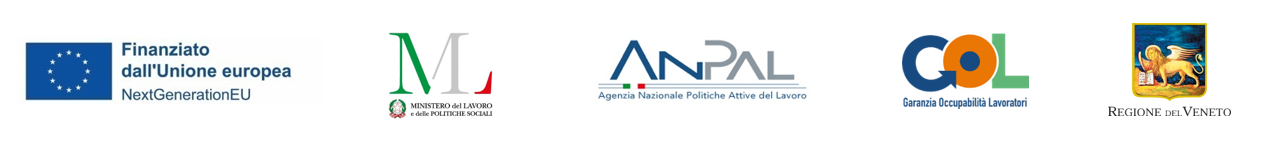 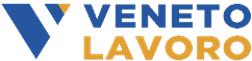 PIANO NAZIONALE DI RIPRESA E RESILIENZA (PNRR)Programma “Garanzia di Occupabilità dei Lavoratori – GOL”, di cui alla Missione 5 “Inclusione e Coesione”, Componente 1 “Politiche per il Lavoro”, Riforma 1.1 “Politiche Attive del Lavoro e Formazione”, finanziato dall’Unione Europea – Next Generation EUDGR n. 921 del 26 luglio 2022Registro a fogli mobili per attività di tirocinio MESE______________ ANNO___________Codice SIU Progetto:			Ente titolare del Progetto:Titolo Progetto:Ente titolare dell’OPAL di Tirocinio - Soggetto promotore del tirocinio:Tirocinante: (nome, cognome, CF)Ragione sociale azienda ospitante: Tutor aziendale: (nome, cognome, CF)Sede operativa:	Timbro aziendaleN. fogli vidimati      ____________NB: Al termine di ogni mese le eventuali caselle e righe non compilate devono essere barrateDataMattinaMattinaPomeriggioPomeriggioFirma tirocinanteFirma tutor aziendaleFirma tutor didatticoDatadallealledallealleFirma tirocinanteFirma tutor aziendaleFirma tutor didattico